                                                                                                                                                    Проект рішення                                                                                                                                                                                                                                          Розробник – відділ з питань                                                                                                                                                     охорони здоров’я та медичного                                                                                                                                         забезпечення міської ради Начальник – Дутчак Л.Р. 2-44-10 УКРАЇНАЖИТОМИРСЬКА ОБЛАСТЬНОВОГРАД - ВОЛИНСЬКА МІСЬКА РАДАРІШЕННЯдвадцята      сесія                                                                     сьомого скликаннявід                № Про реорганізацію комунального закладу «Центр первинної         медико-санітарної допомоги міста                 Новограда-Волинського» шляхом перетворення в комунальне некомерційне підприємство «Центр первинної медико-санітарної допомоги міста Новограда-Волинського»Керуючись пунктом 30 статті 26 та статтею 60 Закону України «Про місцеве самоврядування в Україні», Законами України «Основи законодавства про охорону здоров'я», «Про державні гарантії надання медичних послуг та лікарських засобів», «Про внесення змін до деяких законодавчих актів України щодо удосконалення законодавства з питань діяльності закладів охорони здоров'я», Господарським та Цивільним кодексами України, Указом Президента України від 6 грудня 2005 року     № 1649/2005 «Про невідкладні заходи щодо реформування системи охорони здоров'я населення», постановою Кабінету Міністрів України від 17 лютого 2010 року № 208 «Деякі питання удосконалення  системи охорони здоров'я», у зв'язку з реформуванням системи охорони здоров'я України та з метою підвищення доступності та якості медичного обслуговування населення міста, міська радаВИРІШИЛА:        1. Припинити діяльність комунального закладу «Центр первинної                     медико-санітарної допомоги міста Новограда-Волинського» шляхом реорганізації (перетворення) в комунальне некомерційне підприємство «Центр первинної медико-санітарної допомоги міста Новограда-Волинського».2. Створити комісію з реорганізації  комунального закладу «Центр первинної медико-санітарної допомоги міста Новограда-Волинського»   (далі -  комісія) та затвердити її склад згідно з додатком. 3. Комісії провести організаційно-правові заходи, передбачені чинним законодавством, а саме :  3.1. Встановити строк заявлення кредиторами своїх вимог до комунального закладу «Центр первинної медико-санітарної допомоги міста Новограда-Волинського» протягом двох місяців з дня оприлюднення повідомлення про рішення щодо його реорганізації. 3.2. Провести інвентаризацію майна комунального закладу «Центр первинної медико-санітарної допомоги міста Новограда-Волинського». 3.3. За результатами проведеної роботи надати Новоград-Волинській міській раді передавальний акт та Статут комунального некомерційного підприємства «Центр первинної медико-санітарної допомоги міста Новограда-Волинського» для затвердження.4. Визнати, що комунальне некомерційне підприємство «Центр первинної медико-санітарної допомоги міста Новограда-Волинського» є правонаступником майна, прав та обов’язків комунального закладу «Центр первинної медико-санітарної допомоги міста Новограда-Волинського».        5. Контроль за виконанням цього рішення покласти на постійну комісію міської ради з питань соціальної політики, охорони здоров'я, освіти, культури та спорту (Федорчук В.Г.), заступника міського голови     Колотова С.Ю. Міський голова                                                                           В.Л.Весельський                                                                                                                             Додаток                                                                                      до рішення міської ради                                                                                   від                 №Склад комісії з реорганізації комунального закладу «Центр первинної медико-санітарної допомоги міста Новограда-Волинського»Секретар  міської  ради                                                           О.А. Пономаренко Вошко Інна Василівнаголовний лікар комунального закладу «Центр первинної медико-санітарної допомоги міста Новограда-Волинського», голова комісіїЧлени комісіїЧлени комісіїАндрощук Аліна Іванівназаступник головного бухгалтераГнесюк Інна Вікторівнаголовний бухгалтерКовальчук Світлана Костянтинівнаінспектор відділу кадрівКравчук Марія Володимирівназавідувач  господарствомСімак Світлана Іванівназавідувач – лікар загальної практики – сімейний лікар амбулаторії загальної практики - сімейної медицини № 7Скуратівський Володимир ЄвгеновичюрисконсультСкуратівська Жанна Павлівнаголовна медична сестраПавловський Микола Станіславовичлікар загальної практики – сімейний лікар. Депутат Новоград-Волинської міської ради сьомого скликання (за згодою)Попроцька Людмила Степанівназаступник головного лікаря з медичного обслуговування населення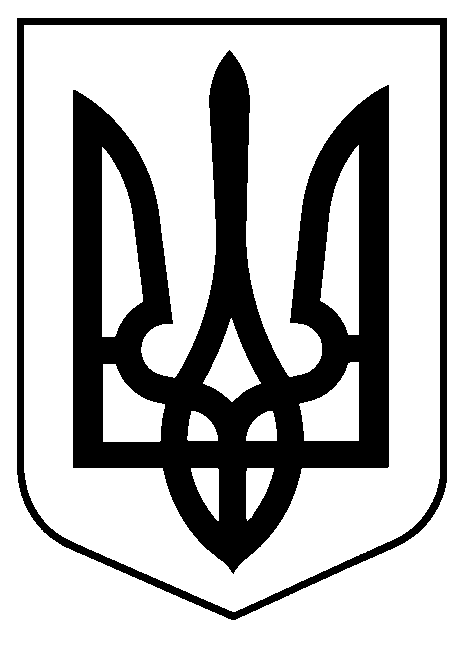 